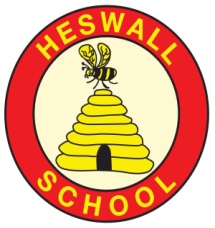 Curriculum areas that will be covered in stand-alone units during this topic:Science: Earth and Space(with exception of information leaflet in literacy)RE: 